                                 North Central District Health Department 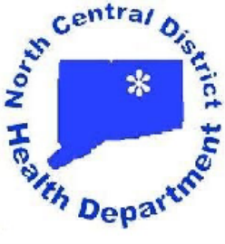  Enfield—31 North Main Street, Enfield, CT 06082 * (860) 745-0383 Fax (860) 745-3188 Vernon—375 Hartford Turnpike, Room 120, Vernon, CT 06066 * (860) 872-1501 Fax (860) 872-1531 Windham—Town Hall, 979 Main Street, Willimantic, CT 06226 * (860) 465-3033 Fax (860) 465-3034 Stafford—Town Hall, 1 Main Street, Stafford Springs, CT 06076 * (860) 684-5609 Fax (860) 684-1768                                                                                                                                                  Patrice A. Sulik, MPH, R.S.										  Director of HealthNORTH CENTRAL DISTRICT HEALTH DEPARTMENTBOARD OF DIRECTORSMINUTES OF REGULAR MONTHLY MEETINGJanuary 9, 2019NCDHD Headquarters31 North Main StreetEnfield, ConnecticutMembers Present:    Diane Wheelock, Chair, Linda DeGray, Fred Journalist, Dianne Trueb, Len Norton, Maria Whelden, Catherine Rebai, William Meier, and Matthew MaynardMembers Absent: Ken Nelson, Shannon Grant, Maurice LaRosa, Mary Ann Turner, Trish Vayda, Ben Rodriguez, Victor Mathieu, Rick Zulick, and Dawn MaselekAlso Present:  Patrice Sulik, Director of HealthCall to Order/Determination of QuorumChairman Diane Wheelock convened the Regular Meeting at 7:06 PM after determining there was a quorum present.Chairman’s ReportDiane wants to discuss the possibility of creating a special revenue fund for the building with the auditor.  The Board agreed that Diane can meet with the auditor and bring the findings from the meeting to the Board for discussion.Director of Health UpdateThe Director provided an update on CT DPH requiring each preparedness region to reduce the number of Mass Dispensing Areas (MDAs) in the state.Action on Consent Agenda Items1.  Proposed Budget for Board Consideration.Maria Whelden made a motion, seconded by William Meier, to approve the proposed FY 2019-2020 budget as presented at the Public Hearing.  The balanced budget proposed no per capita increase over the present year.  The per capita local share amount will remain at $4.67.  The motion passed unanimously.Minutes of January 9, 2019Page -2-2.  Review and approval of front office administrative position job description and wages.The proposed wage range was discussed and adjusted.  Maria Whelden made a motion, seconded by Linda DeGray to approve the wage range for the new Administrative Assistant position, as adjusted.  The motion passed unanimously.Committee Updates and DiscussionsFinance – Maria Whelden, Chair - Maria discussed the format she would like to see going forward for presenting the budget.Short & Long-Term Planning – Ben Rodriguez, ChairCapital Improvements – Mary Ann Turner, ChairPersonnel – Linda DeGray, ChairNew Business1.	Leadership Initiative Presentation-Westford Lirot, Sanitarian II presented his project, which was creating draft regulation for wastewater treatment water.  The Board found	the presentation to be engaging and informative.Informational ItemsAdoption of MinutesWilliam Meier made a motion, seconded by Frederick Journalist, to approve the Minutes of December 12, 2018, as presented.  The motion passed with Len Norton, Catherine Rebai, Linda DeGray and Matthew Maynard abstaining.AdjournmentLen Norton made a motion, seconded by Linda DeGray, to adjourn.  There being no further business before the Board, the motion carried unanimously, and the meeting adjourned at 9:04 PM.										Respectfully submitted,						Patrice A. Sulik						Director of HealthNext Board Meeting:  Wednesday, February 13, 2019, Vernon Office Conference Room, 375 Hartford Turnpike, Vernon, Connecticut 06066